АМАНАКСКИЕ                                             Распространяется    бесплатноВЕСТИ27 мая 2019г                                                                                                                                                              №32(326) ОФИЦИАЛЬНОИнформационный вестник Собрания представителей сельского поселения Старый Аманак муниципального района Похвистневский Самарской областиАдминистрации сельского поселения Старый Аманак муниципального района ПохвистневскийПохвистневские полицейские рассказали ребятам о госуслугах и вручили паспортаНакануне Международного дня защиты детей сотрудники ОВМ МО МВД России «Похвистневский» и.о. начальника отделения майор полиции Мария Шмойлова, специалист-эксперт Любовь Ревизова торжественно вручили первые паспорта пятерым ребятам, проживающим в городе Похвистнево и Похвистневском районе. Мария Шмойлова поздравила ребят и их родителей с получением главного документа гражданина Российской Федерации: «Дорогие ребята! Поздравляем вас с этим значимым для каждого гражданина России днём! С получением паспорта вы не только становитесь старше, вы становитесь полноценным гражданином Российской Федерации. Наличие у вас паспорта РФ обеспечивают вам возможность реализации прав и свобод гражданина Российской Федерации, которые прописаны в Конституции РФ». Майор полиции также рассказала ребятам о последующих заменах паспортов в 20 и 45 лет, и о возможности замены паспорта через электронный портал Государственных услуг, которые также предоставляются Отделением по вопросам миграции по улице Шевченко 17А города Похвистнево.По завершению мероприятия сотрудники полиции вручили ребятам с паспортами Конституцию Российской Федерации и поздравление с этим знаменательным днём.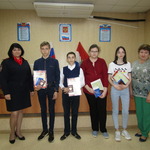 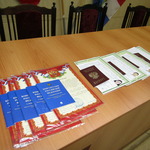 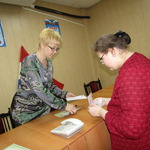 Похвистневские полицейские раскрыли кражу дорогостоящего гаджета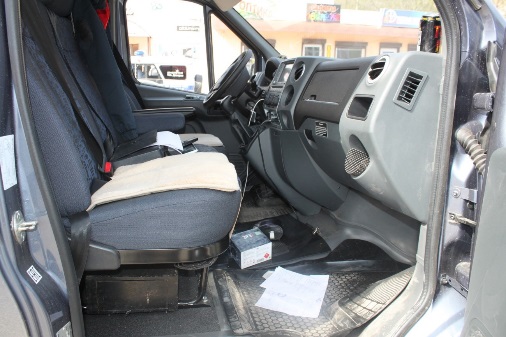 В МО МВД России «Похвистневский» обратился 25-летний житель станции Заглядино Асекеевского района Оренбургской области с заявлением о похищении из салона его автомобиля телефона iPhone, стоимостью более 45 000 рублей.Из материалов дела следует, что заявитель осуществлял разгрузку товара в один из торговых центров города Похвистнево, на улице Комсомольская, при этом двери салона автомобиля были не заперты. Возвратившись к автомобилю, потерпевший обнаружил пропажу дорогостоящего гаджета.Сотрудникам полиции в ходе проведения оперативных мероприятий, а именно при просмотре записи с камеры видеонаблюдения под подозрение в совершении кражи телефона попал ранее неоднократно судимый за имущественные преступления житель города Похвистнево 1970 года рождения. Полицейские в составе опергруппы приехали на место жительства подозреваемого и провели осмотр дома, где и был найден похищенный телефон. Подозреваемый признался в совершении кражи, а также пояснил, что телефон ему нужен был для последующей продажи.По признакам преступления предусмотренного частью 2 статьи 158 Уголовного кодекса Российской Федерации «Кража». Санкция за совершение данного преступления предусматривает наказание в виде лишения свободы на срок до пяти лет. Похищенный телефон был изъят и возвращён владельцу.РЭО МО МВД России «Похвистневский» предоставляет государственные услуги(г. Похвистнево, ул. Строителей, 1)Тел.: 8(84656) 2-44-47Регистрация автомобиля (постановка/снятие с учёта);Замена регистрационных знаков;Запись на экзамен;Выдача водительского удостоверения.Режим работы:ВТ, СР, ПТ – с 900 до 1800ЧТ - с 1200 до 2000СБ – с 800 до 1800ПН – выходнойС помощью электронных средств сотрудники МО МВД России «Похвистневский» имеют доступ входа в Автоматизированное рабочее место (АРМ) центра обслуживания, в котором регистрируют, подтверждают, восстанавливают или удаляют учётную запись физического лица. А также имеют возможность восстановления паролей.В соответствии со статьей 179 Бюджетного кодекса Российской Федерации, Администрация сельского поселения Старый Аманак муниципального района Похвистневский Самарской областиП О С Т А Н О В Л Я Е Т:1. Внести изменения в муниципальную программу «Комплексное развитие сельского поселения Старый Аманак муниципального района Похвистневский Самарской области на 2018-2022 годы», утвержденную Постановлением Администрации сельского поселения Старый Аманак муниципального района Похвистневский Самарской области от 27.07.2017г. №184, изложив в новой редакции. 2. Контроль за исполнением настоящего Постановления оставляю за собой.3. Опубликовать настоящее Постановление в газете «Аманакские вести» и разместить на официальном сайте Администрации сельского поселения Старый Аманак муниципального района Похвистневский в сети Интернет.4. Настоящее Постановление вступает в силу со дня подписания.Глава поселения                                                        В.П. ФадеевПАСПОРТМУНИЦИПАЛЬНОЙ ПРОГРАММЫ«Комплексное развитие сельского поселения Старый Аманак муниципального района Похвистневский Самарской области на 2018-2022 годы»Раздел 1. Общая характеристика сферы реализации муниципальной программы Общие сведения о социально-экономическом развитии муниципального образования Сельское поселение Старый Аманак муниципального района Похвистневский Самарской области (далее поселение) состоит из села Старый Аманак, села Новый Аманак, села Старомансуркино, пос. Сапожниковский.  Общая площадь поселения составляет   26431   га, в том числе земель сельскохозяйственного назначения   17964   га.Характеристика землепользования в поселении приведена в таблице 1.                                                                                                                             Таблица 1                                                                                                                                              Характеристика землепользования на территории сельского поселения по состоянию на 01.01.2017г.                                                                                     Население поселения  Численность населения поселения по состоянию на 01.01.2017 года составила 2349  человека, в том числе трудоспособного населения 1348 человек. Численность населения старше трудоспособного возраста 550 человека, моложе трудоспособного возраста – 451 человек. Численность детей от 0 до 7 лет –175 человек, от 7 до 14 лет — 219 чел. Численность молодежи от 14 до 30 лет — 278 человек. Количество признанных безработными и назначено пособие по состоянию на 01.01.2017 года –  17 человек, удельный вес безработных граждан, состоящих на учете в центре занятости, в численности экономически активного населения на 01.01.2017 года –1,2%.Характеристика жилищного фонда и объектов социальной сферы,  уровень обеспеченности их коммунальными услугами на территории поселения Общая площадь жилищного фонда поселения на 01.01.2017 года составляет .Обеспеченность жильем в 2017 году  составила 21,9  кв. м  в расчете на одного жителя.На 01.01.2017 года признаны нуждающимися в улучшении жилищных условий 19 семей (в том числе поставлены на учет в качестве нуждающихся в жилых помещениях, предоставляемых по договорам социального найма - 0 семей), в том числе 15 молодых семей и 4 молодой специалист. Средний уровень благоустройства жилищного фонда по обеспеченности электроэнергией составляет 100 %, водопроводом – 76 %. Характеристика жилищного фонда приведена в таблице 2.                                                                                         	Таблица 2Характеристика  жилищного фонда поселения  на 01. 01. 2017 годаПо состоянию на 01.01.2017 г. в сельском поселении функционируют:общеобразовательных школ - 1;детских  садов -1;фельдшерско-акушерских пункта -1;фельдшерский пункт — 1;                                                                                                                            ЦСДК — 1;библиотеки - 1;плоскостных спортивных сооружений -1;спортивных муниципальных зала -1.Уровень обеспеченности населения поселения объектами социальной сферы приведен в таблице 3. Уровень благоустройства объектов социальной сферы приведен в таблице 4. Таблица 3Показатели  обеспеченности коммунальными услугами объектов социальной сферы в поселении на 01.01.2017 г.Таблица 4 Характеристика наличия и состояния объектов социальной сферы сельского поселения  по состоянию на 01.01.2017 г.Характеристика существующего состояния благоустройстваОдной из проблем благоустройства населенных пунктов является негативное отношение жителей к элементам благоустройства:   создаются несанкционированные свалки мусора.Анализ показывает, что проблема заключается в низком уровне культуры поведения жителей населенных пунктов  на улицах и во дворах, небрежном отношении к элементам благоустройства. Решением этой проблемы, возможно, является организация и ежегодное проведение смотра-конкурса «Лучшее сельское поселение муниципального района Похвистневский Самарской области». Жители дворов, домов, улиц, принимавшие участие в благоустройстве, будут принимать участие в обеспечении сохранности объектов благоустройства.В течение 2018 - 2022 годов необходимо организовать и провести:- смотры-конкурсы, направленные на благоустройство муниципального образования: «За лучшее проведение работ по благоустройству, санитарному и гигиеническому содержанию прилегающих территорий» с привлечением предприятий, организаций и учреждений;- различные конкурсы, направленные на озеленение дворов, улиц.  Основная причина – захламление территорий поселения путем несанкционированной выгрузки бытовых и строительных отходов организациями, учреждениями и жителями  поселения. Недостаточное внимание уделялось решению данной проблемы. Работы по ликвидации несанкционированных свалок на территории поселения не проводились из-за отсутствия финансирования данных мероприятий. Наличие бродячих животных на территории поселения. Из-за отсутствия разъяснительной работы ветеринарных и санэпиднадзорных служб среди населения о соблюдении санитарно-ветеринарных правил в целях предупреждения заболеваний животных и людей бешенством и другими зооносными инфекциями, и несоблюдение общих требований содержания животных населением на территории поселения появляется большое количество бродячих животных, которые подлежат отлову.Характеристика существующего состояния систем коммунальной инфраструктуры Коммунальная инфраструктура сельского поселения Старый Аманак обеспечивающая реализацию потребителям коммунальных услуг, представлена:Теплоснабжение - 3	миникотельных (с общей установленной тепловой мощностью 1,204 Гкал/ч) с общим количеством котлов -6 шт. Топливо-газ. Протяженность тепловых сетей (в двухтрубном исчислении)  . В котельных необходимо смонтировать автоматическую пожарную сигнализацию и произвести ремонт электропроводки, согласно ПУЭ.Водоснабжение -  Центральное водоснабжение имеется в -  с. Старый Аманак (75%). Введен в эксплуатацию с 1976 года.-  с. Новый Аманак.В с. Старомансуркино, пос. Сапожниковский в качестве источников водоснабжения используются шахтные колодцы, колонки, родники. Протяженность водопроводных сетей поселения составляет . Имеется 5 водопроводных скважин (суммарной мощностью         - 0,92 тыс/м3 в сутки) из которых более 75% находятся в неудовлетворительном состоянии. Имеются 2 водонапорные башни: -  с. Ст. Аманак башня выполнена из блоков, которая не обеспечивает      герметизацию и требует реконструкции или замены на башню Рожновского;-   с. Н. Аманак – башня Рожновского, куда необходимо установить пожарный гидрант, а также и в систему центрального водоснабжения т.к. на территории         с. Н. Аманак не имеется ни одного гидранта для заправки водой пожарных машин.По селу Старый Аманак необходимо установить дополнительный (резервный) погружной насос в четвертую скважину. Централизованное водоотведение — Центральная система водоотведения имеется только в селе Старый Аманак введена в эксплуатацию с 1976 года. К ней подключены административное здание, образовательные учреждения, многоквартирные жилые дома, некоторые предприятия.Отвод стоков осуществляется самотеком.Протяженность канализационных сетей составляет ., из которых более 85% находятся в неудовлетворительном состоянии.Срочного капитального ремонта требуют:-  насосная станция;-  очистные сооружения;     - система водоотведения на улице Козлова. Газоснабжение   - 2 ГРП, 5 ШГРП, Протяженность газопровода всего ., в том числе высокого давления — ., низкого давления — ., газофицированных квартир: с. Старый Аманак —716с. Новый Аманак — 64пос. Сапожниковский —3с. Старомансуркино — 48                                                                                                     Доля газификации — 100%. Электроснабжение  -В настоящее время по сельскому поселению Старый Аманак имеется 181 светильник уличного освещения. Оплата за электроэнергию 28 светильников осуществляется по приборам учета.153 светильников оплачивается по установленной мощности. В целях экономии финансовых средств необходимо установить приборы учета на все светильники.Административное зданиеАдминистративному зданию требуется проведение капитального ремонта:замена кровли и пропитка деревянных конструкций огнезащитным составом- 245500 руб;отделка стен, путей эвакуации негорючими сертифицированными материалами — 364800 руб.;монтаж автоматической пожарной сигнализации и системы оповещения людей о пожаре — 99511,1 руб;замена оконных блоков — 220000 руб.ИТОГО:                               929811 руб. Деятельность коммунального комплекса сельского поселения Старый Аманак в целом характеризуется недостаточным  качеством предоставления коммунальных услуг, неэффективным использованием ресурсов, загрязнением окружающей среды.Причинами возникновения этих проблем является высокий уровень износа объектов коммунальной инфраструктуры и их технологическое несовершенство от существующих технологий.  Уровень износа объектов коммунальной инфраструктуры на сегодняшний день составляет в среднем 53 процентов, в том числе по:котельным		  15%очистным сооружениям канализации	              85%тепловым сетям	    20%водопроводным сетям	    75%канализационным сетям                                              85%электросетям			                                      36%Анализ эксплуатации отопительных котельных, систем теплоснабжения, водоснабжения и водоотведения сельского поселения Старый Аманак показывает, что объекты коммунальной инфраструктуры села имеют большой физический износ, кроме того, на большинстве из них установлено низкоэффективное оборудование, применяются устаревшие технологии, отсутствуют системы подготовки воды. Имеют место значительные потери тепла при транспортировке теплоносителя и отсутствие контроля за его использованием потребителями.Потери тепловой энергии достигают до 30%, и фактический расход топлива на выработку тепловой энергии превышает нормативный до 35%.Ежегодно на 25-30 % увеличивается количество аварий на инженерных сетях. Износ и технологическая объектов коммунальной инфраструктуры  связаны с недостатками проводимой в предыдущие годы  тарифной политики, которая не обеспечивала реальных финансовых потребностей организаций коммунального комплекса в модернизации объектов коммунальной инфраструктуры, не формировала стимулы к сокращению затрат. Изношенность основных фондов на предприятиях ЖКХ не позволяет предоставлять качественные коммунальные услуги населению. Еще одной причиной высокого уровня износа объектов коммунальной инфраструктуры является недоступность долгосрочных инвестиционных ресурсов для организаций коммунального комплекса. Обеспечение устойчивой и надежной работы объектов ЖКХ требует последовательного целенаправленного технического перевооружения всего жилищно-коммунального комплекса села в целом.Наряду с модернизацией объектов ЖКХ необходимо проводить работу по усовершенствованию технологий энергосбережения:- проведение аудита (технического и экономического);- разработка схем инженерных сетей;- наладка гидравлических режимов;- снижение потерь в сетях;- наладить учет потребляемых ресурсов - тепло, вода (установка приборов учета);снижение расходов тепла у потребителей и т. д.Характеристика существующего состояния пожарной безопасности, предупреждения и ликвидации последствий чрезвычайных ситуаций и стихийных бедствий и деятельности добровольных формирований населения по охране общественного порядкаОсновными проблемами пожарной безопасности являются: несвоевременное прибытие подразделений пожарной охраны к месту вызова из-за удаленности;низкий уровень защищенности населения, территорий и учреждений социальной сферы от пожаров;несвоевременное сообщение о пожаре (загорании) в пожарную охрану;недостаток специальных приборов, осветительного оборудования для выполнения работ в условиях плохой видимости и высоких температур;низкий уровень улучшения материально-технической базы;недостаток пожарной техники, многофункционального пожарно-технического оборудования и пожарного снаряжения (с учетом существующего уровня риска пожаров на территории района). Их приобретение позволит расширить тактические возможности подразделений пожарной охраны, повысить эффективность тушения пожаров, тем самым сократить степень вероятности развития пожаров.На территории поселения существуют угрозы чрезвычайных ситуаций природного и техногенного характера.Природные чрезвычайные ситуации могут сложиться в результате опасных природных явлений: весеннее половодье, паводки, сильные ветры, снегопады, засухи, лесные пожары.Аварийно-спасательные работы характеризуются наличием факторов, угрожающих жизни и здоровью людей, проводящих эти работы, и требуют специальной подготовки, экипировки и оснащения. Эффективность ликвидации чрезвычайных ситуаций во многом определяется наличием материальных ресурсов. Достаточность материальных ресурсов позволяет в минимальные сроки локализовать чрезвычайную ситуацию, уменьшить масштабы ее последствий и решить главную задачу – спасти и организовать первоочередное жизнеобеспечение пострадавших.Номенклатура и объемы резервов материальных ресурсов определяются исходя из прогнозируемых угроз чрезвычайных ситуаций.Однако исходя из прогнозируемых на территории поселения угроз чрезвычайных ситуаций этих резервов недостаточно. Соответствующие проблемы обеспечения материальными ресурсами необходимо решать на региональном уровне.При возникновении крупномасштабной чрезвычайной ситуации из опасных районов потребуется эвакуировать население в пункты временного размещения (далее – ПВР) и организовать первоочередное жизнеобеспечение пострадавших. В результате планирования эвакуационных мероприятий оперативным штабом поселения  установлено, что необходимо принять меры по повышению подготовленности к организации первоочередного жизнеобеспечения населения, пострадавшего в чрезвычайных ситуациях.Для решения проблем жизнеобеспечения пострадавших в крупномасштабных чрезвычайных ситуациях нужны новые решения. Решить соответствующие проблемы представляется целесообразным программными мероприятиями по дооборудованию объектов социальной сферы, которые можно использовать по двойному назначению: в повседневном режиме – для социально полезных целей;в режиме чрезвычайной ситуации – для первоочередного жизнеобеспечения пострадавших. Исходя из перечисленного проблемы пожарной безопасности, защиты населения и территорий от чрезвычайных ситуаций необходимо решить программными методами как на муниципальном, так и на региональном уровнях.Реализация Подпрограммы по созданию условий для деятельности добровольных формирований населения по охране общественного порядка и участие в профилактике терроризма и экстремизма на территории поселения, позволит значительно активизировать работу органов местного самоуправления, входящих в систему профилактики, стабилизировать ситуацию и достичь позитивных результатов.Вместе с тем, опыт работы свидетельствует о необходимости дальнейшего развития и повышения эффективности работы по взаимодействию органов и учреждений системы профилактики.Для эффективного решения данных проблем необходимо кардинальное улучшение взаимодействия учреждений и служб различной ведомственной принадлежности, общественных объединений и других субъектов профилактики. Это может быть достигнуто исключительно программными методами, путем реализации согласованного комплекса мероприятий. Характеристика сферы физической культуры и спорта в поселенииФизическая культура и спорт играют важную роль в жизни каждого человека. Активные занятия физической культурой и спортом положительно влияют на улучшение обучения и социальную активность подрастающего поколения, повышение работоспособности и производительности труда экономически активного населения, сокращение потерь рабочего времени по болезни, повышение профессиональной мобильности, уменьшение травматизма.В сельском поселении более 20% жителей регулярно занимаются физической культурой и спортом. В основном это дети дошкольного возраста и ученики образовательных учреждений, а также занимающиеся в спортивных секциях и граждане, регулярно принимающие участие в спортивно-массовых и физкультурно-оздоровительных мероприятиях.В поселении полномочия по обеспечению условий для развития на территории поселения физической культуры и массового спорта, организации проведения официальных физкультурно-оздоровительных и спортивных мероприятий поселения реализует Администрация поселения совместно с Муниципальным бюджетным учреждением «Комитет по физической культуре, спорту и молодежной политике Администрации муниципального района Похвистневский Самарской области». Характеристика сферы физической культуры и спорта в поселенииФизическая культура и спорт играют важную роль в жизни каждого человека. Активные занятия физической культурой и спортом положительно влияют на улучшение обучения и социальную активность подрастающего поколения, повышение работоспособности и производительности труда экономически активного населения, сокращение потерь рабочего времени по болезни, повышение профессиональной мобильности, уменьшение травматизма.В сельском поселении более 20% жителей регулярно занимаются физической культурой и спортом. В основном это дети дошкольного возраста и ученики образовательных учреждений, а также занимающиеся в спортивных секциях и граждане, регулярно принимающие участие в спортивно-массовых и физкультурно-оздоровительных мероприятиях.В поселении полномочия по обеспечению условий для развития на территории поселения физической культуры и массового спорта, организации проведения официальных физкультурно-оздоровительных и спортивных мероприятий поселения реализует Администрация поселения совместно с Муниципальным бюджетным учреждением «Комитет по физической культуре, спорту и молодежной политике Администрации муниципального района Похвистневский Самарской области». Характеристика деятельности добровольных формирований населения по охране общественного порядкаВажным условием устойчивого развития общества является обеспечение безопасности его жизнедеятельности - создание условий для безопасной жизни личности, семьи, общества. Повышение безопасности поднимает уровень жизни населения, проживающего на данной территории и одновременно делает её привлекательной для проживания не только дляжителей, но и для гостей (и туристов).Одним из приоритетных направлений развития территории является повышение уровнябезопасности населения, главной целью которого является обеспечениекомплексной безопасности населения путем:- обеспечения общественного порядка и общественной безопасности;- сокращения количества правонарушений и преступлений на улицах и общественных местах, в том числе лицами в состоянии опьянения, ранее совершавшими преступления, несовершеннолетними.Основные мероприятия муниципальной программы позволят создать необходимые условия по защите граждан от преступных посягательств, обеспечить безопасность и правопорядок, защитить граждан от проявлений терроризма и экстремизма на территории сельского поселения Старый Аманак. Характеристика энергосбережения и повышения энергетической эффективностиДля решения проблемы необходимо осуществление комплекса мероприятий, заключающихся в разработке, принятии и реализации согласованных действий по энергосбережению и повышению энергетической эффективности при производстве, передаче и потреблении энергетических ресурсов.Комплексный подход к энергосбережению и повышению энергетической эффективности позволит создать условия для повышения уровня жизни населения, роста экономического потенциала района, экологической безопасности территории, повышения эффективности функционирования инженерных систем жилищно-коммунального хозяйства и повышения уровня благоустройства территорий, повышения эффективности управления муниципальным имуществом. Реализация мероприятий Программы будет способствовать устойчивому обеспечению экономики и населения района энергоресурсами, сокращению удельного потребления энергоресурсов в бюджетных организациях и реального сектора экономики, росту конкурентоспособности, энергетической безопасности.Основной проблемой является преодоление энергетических барьеров экономического роста за счет оптимального соотношения усилий по наращиванию энергетического потенциала и снижения потребности в дополнительных энергоресурсах за счет энергосбережения.Характеристика существующего состояния сети автомобильных дорог общего пользованияВажным фактором жизнеобеспечения населения, способствующим стабильности социально-экономического развития сельского поселение Старый Аманак муниципального района Похвистневский Самарской области, является развитие сети автомобильных дорог общего пользования. Общая протяженность автомобильных дорог общего пользования местного значения в сельском поселении Старый Аманак  составляет .Плохое состояние дорог, а порой и само их отсутствие является серьезной проблемой. Отсутствие системного подхода к планированию работ в сфере дорожного хозяйства, усугубляемое недостаточным финансированием, привело к тому, что практически все местные автодороги сельского поселения Старый Аманак находятся в неудовлетворительном состоянии.На территории поселения в последние годы наблюдается увеличение деловой активности населения и рост грузовых перевозок. Значительно влияет на повышение интенсивности движения по дорогам местного значения темп роста уровня автомобилизации населения.Опережение роста интенсивности движения на дорогах местного значения по сравнению с увеличением их пропускной способности приводит к росту уровня аварийности.В целях обеспечения прав и законных интересов учащихся и их родителей, проживающих в сельской местности, в каждом сельском поселении муниципального района Похвистневский организованы маршруты движения школьных автобусов по дорогам местного значения. Движение школьных автобусов осуществляется от населенных пунктов, в которых проживают учащиеся, до образовательных учреждений и в обратном направлении. Местные автодороги, по которым проходят маршруты школьных автобусов, частично находятся в неудовлетворительном состоянии, что отрицательно отражается на безопасности перевозок учащихся.Мероприятия направлены на решение существующих проблем, в том числе на обеспечение безопасности перевозок учащихся от населенных пунктов, в которых учащиеся проживают, до образовательных учреждений и в обратном направлении.В целях улучшения благоустройства и создания внешнего облика сельского поселения предоставляется государственная поддержка на ремонт дворовых территорий многоквартирных домов, проездов к дворовым территориям многоквартирных домов.С учетом масштабности транспортных проблем и высокой капиталоемкости дорожного строительства развитие сети дорог местного значения может осуществляться только на основе долгосрочных целевых программ с привлечением средств областного бюджета.Анализ проблем, связанных с неудовлетворительным состоянием дорог местного значения, показывает необходимость комплексного подхода к их решению, что предполагает использование программно-целевого метода.Программный подход представляется единственно возможным, поскольку позволяет сконцентрировать финансовые ресурсы на конкретных мероприятиях Программы. Характеристика мероприятий по поддержке инициатив населения сельского поселения Старый Аманак муниципального района Похвистневский Самарской областиОдной из основных проблем в сфере развития и благоустройства территории сельского поселения Старый Аманак является отсутствие ограждений в местах захоронений, детских игровых площадок, зон отдыха во дворах, площадок для занятий физической культурой и спортом, иных общедоступных объектов физической культуры и спорта и т.п.                                   Не ухоженность территорий общего пользования негативно влияет на эмоциональное состояние и качество жизни населения. В связи со сложившейся финансово-экономической ситуацией необходимо привлечение внебюджетных средств, в том числе средств граждан и организаций, на реализацию мероприятий по поддержке инициатив населения сельского поселения Старый Аманак общественных проектов. Применение программно-целевого метода позволит обеспечить системный подход к решению поставленных задач, поэтапный контроль выполнения мероприятий программы и оценку их результатов. Раздел 2. Цели, задачи, сроки и этапы реализации муниципальной программыСтратегическая цель программы - создание комфортных условий жизнедеятельности в сельской местности. Главными целями программы являются:1) повышение комфортности и безопасности проживания населения поселения;2) обеспечения пожарной безопасности объектов   муниципальной собственности и территории муниципального образования 3) повышение уровня комплексного обустройства населенных пунктов, расположенных в сельской местности;4) снижение риска чрезвычайных ситуаций природного и техногенного характера;5) улучшение обстановки в области общественного правопорядка, содействия правоохранительным органам в обеспечении правопорядка и общественной безопасности на территории муниципального образования;6) создание условий для укрепления здоровья населения путем развития инфраструктуры  спорта, популяризации массового спорта и приобщения различных слоев общества к регулярным занятиям физической культурой и спортом;7) повышение эффективности использования топливно-энергетических ресурсов путем реализации энергосберегающих мероприятий;8) увеличение протяженности, пропускной способности, а также достижение требуемого технического и эксплуатационного состояния автомобильных дорог общего пользования местного значения 9) решение вопросов местного значения, связанных с реализацией мероприятий по поддержке инициатив граждан сельского поселения Раздел 3. Сроки и этапы реализации муниципальной программыМуниципальная программа  реализуется в 2018 - 2022 годах.          Раздел  4. Ресурсное обеспечение реализации муниципальной программы Финансирование Муниципальной программы осуществляется за счет средств бюджета муниципального района Похвистневский Самарской области с привлечением межбюджетных трансфертов из бюджета Самарской области.Общий объем финансирования Муниципальной программы  на 2018-2022 годы составляет  35 520,9  тыс. рублей,  в том числе:в 2018 году – 7401,8 тыс. рублей;в 2019 году – 8853,0 тыс. рублей; в 2020 году – 6446,3 тыс. рублей;в 2021 году – 6399,5 тыс. рублей;в 2022 году – 6420,3  тыс. рублей.Информация о ресурсном обеспечении Муниципальной программы представлена в Приложении 3  к Муниципальной программе.Раздел 5. Оценка эффективности реализации муниципальной программыОценка эффективности реализации муниципальной программы проводится по двум направлениям:1) оценка полноты финансирования (Q1) (таблица 1);2) оценка достижения плановых значений целевых показателей (Q2) (таблица 2).1. Оценка полноты финансирования (Q1) рассчитывается как соотношение запланированного объема расходов на муниципальную программу и фактического объема расходов за отчетный период (с учетом экономии, образовавшейся в ходе реализации муниципальной программы).Таблица 3ШКАЛА ОЦЕНКИ ПОЛНОТЫ ФИНАНСИРОВАНИЯ2. Оценка достижения плановых значений целевых показателей (Q2) рассчитывается как среднее арифметическое значение отношений фактически достигнутых значений и плановых значений целевых показателей муниципальной программы за отчетный период.Таблица 4ШКАЛА ОЦЕНКИ ДОСТИЖЕНИЯ ПЛАНОВЫХ ЗНАЧЕНИЙ ЦЕЛЕВЫХ ПОКАЗАТЕЛЕЙ3. Оценка эффективности реализации муниципальной программы в отчетном периоде осуществляется путем анализа полученных значений полноты финансирования (Q1) и оценки достижения плановых значений целевых показателей (Q2).В годовом отчете о ходе реализации муниципальной программы приводится значение оценки эффективности муниципальной программы (от 0 до 5), дается характеристика оценки (высокая эффективность, приемлемая эффективность, средняя эффективность, уровень эффективности ниже среднего, низкая эффективность, крайне низкая эффективность) и приводятся причины отклонений и предполагаемые дальнейшие действия в отношении оцениваемой муниципальной программы. Раздел 6 «Обобщённая характеристика основных мероприятий муниципальной программы» муниципальной программы «Комплексное развитие сельского поселения Старый Аманак муниципального района Похвистневский Самарской области на 2018-2022 годы» таблицу 6 изложить в новой редакции:Таблица 6Система мероприятий муниципальной программы «Комплексное развитие сельского поселения Старый Аманак муниципального района Похвистневский Самарской области на 2018-2022 годы» Приложение 1к муниципальной Программе «Комплексное развитие сельского поселения Старый Аманак муниципального района Похвистневский Самарской области на 2018-2022 годы»Объем финансовых ресурсов, необходимых для реализации муниципальной программы   «Комплексное развитие сельского поселения Старый Аманак муниципального района Похвистневский Самарской области на 2018-2022 годы»Приложение 2к муниципальной Программе «Комплексное развитие сельского поселения Старый Аманак муниципального района Похвистневский Самарской области на 2018-2022 годы»ПЕРЕЧЕНЬстратегических показателей (индикаторов) муниципальной программыПриложение 1к муниципальной Программе «Комплексное развитие сельского поселения Старый Аманак муниципального района Похвистневский Самарской области на 2018-2022 годы»от ______________ № ____РОССИЙСКАЯ ФЕДЕРАЦИЯАДМИНИСТРАЦИЯСЕЛЬСКОГО ПОСЕЛЕНИЯСтарый Аманак МУНИЦИПАЛЬНОГО РАЙОНАПОХВИСТНЕВСКИЙСАМАРСКОЙ ОБЛАСТИП О С Т А Н О В Л Е Н И Е23.05.2019 № 55О внесении изменений в Постановление Администрации сельского поселения Старый Аманак муниципального района Похвистневский Самарской области от 27.07.2017г. №184Наименование муниципальной программы«Комплексное развитие сельского поселения Старый Аманак муниципального района Похвистневский Самарской области на 2018-2022 годы»                                                                         Дата принятия решения о разработке муниципальной программы27.07.2017Ответственный исполнительАдминистрация сельского поселения Старый Аманак муниципального района Похвистневский Самарской областиСоисполнители муниципальной программыОтсутствуютУчастники муниципальной программыАдминистрация сельского поселения Старый Аманак муниципального района Похвистневский Самарской областиЦели муниципальной программыОбеспечение сбалансированности и устойчивости бюджетной системы сельского поселения Старый Аманак муниципального района Похвистневский Самарской области, достижение целевых показателейЗадачи муниципальной программы1)  развитие и модернизация коммунальной инфраструктуры;2) сокращение потерь энергоресурсов при их передаче в системах коммунальной инфраструктуры;3) содействие развитию системы пассажирских перевозок;4) приведение в нормативное транспортно-эксплуатационное состояние автомобильных дорог общего пользования местного значения;5) повышение доступности улучшения жилищных условий для сельского населения;6) обеспечение первичных мер пожарной безопасности в границах муниципального образования;7)улучшение состояния зданий домов культуры укрепление материально-технической базы;8) координация усилий всех субъектов оказания помощи, в целях повышения эффективности социальной поддержки;9) повышение эффективности решения проблем местного сообщества через развитие социального партнерства органов местного самоуправления и средств массовой информации;10) обеспечения комплексной безопасности населения, критически важных объектов и объектов инфраструктуры от угроз природного и техногенного характера;11) материальная поддержка деятельности добровольных формирований населения;12)  информирование населения муниципального образования по вопросам противодействия терроризму и  экстремизму, содействие правоохранительным органам в выявлении правонарушений и преступлений данной категории, а также ликвидации их последствий; 13) содействие организационному развитию детских и молодежных общественных объединений, поддержка молодёжных общественных инициатив;14) продвижение ценностей физической культуры и здорового образа жизни;15) разработка плана проведения мероприятий комплексного благоустройства на территории муниципального образования с учетом приоритетности таких мероприятий и обеспечением минимизации негативных последствий от их проведения для жителей и гостей населенных пунктов;16) подготовки документации по планировке и межеванию территории.17) привлечение внебюджетных средств в сфере развития и благоустройства сельского поселенияСтратегические показатели (индикаторы) муниципальной программыСоздание комфортных условий жизнедеятельности в сельской местностиПодпрограммы с указанием целей и сроков реализацииПодпрограмма 1. «Комплексное развитие систем коммунальной инфраструктуры муниципального образования на 2018-2022 годы»Цель: создание комфортных условий жизнедеятельности в сельской местности,  повышение комфортности и безопасности проживания населения поселенияПодпрограмма 2.  «Комплексное благоустройство территории муниципального образования на 2018-2022 годы»Цель: повышение уровня комплексного обустройства населенных пунктов, расположенных в сельской местностиПодпрограмма 3. «Обеспечение первичных мер пожарной безопасности в границах муниципального образования на 2018-2022 годы»Цель: обеспечения пожарной безопасности объектов   муниципальной собственности и территории муниципального образованияПодпрограмма 4. «Предупреждение и ликвидация последствий чрезвычайных ситуаций и стихийных бедствий на территории муниципального образования на 2018-2022 годы»Цель: снижение риска чрезвычайных ситуаций природного и техногенного характераПодпрограмма 5.  «Развитие физической культуры и спорта на территории сельского поселения» на 2018-2022 годы»Цель: создание условий для укрепления здоровья населения путем развития инфраструктуры  спорта, популяризации массового спорта и приобщения различных слоев общества к регулярным занятиям физической культурой и спортомПодпрограмма 6.  «Создание условий для деятельности добровольных формирований населения по охране общественного порядка на территории муниципального образования на 2018-2022 годы»Цель: улучшение обстановки в области общественного правопорядка, содействия правоохранительным органам в обеспечении правопорядка и общественной безопасности на территории сельского поселенияПодпрограмма 7. «Энергосбережение и повышение энергетической эффективности муниципального образования до 2020 года»Цель: повышение эффективности использования топливно-энергетических ресурсов путем реализации энергосберегающих мероприятийПодпрограмма 8. «Модернизация и развитие автомобильных дорог общего пользования местного значения в сельском поселении Старый Аманак муниципального района Похвистневский на 2018-2022 годы»Цель: обеспечение доступности и повышение качества транспортных услуг для населения,  повышение устойчивости транспортной системыПодпрограмма 9 «Реализация  мероприятий  по поддержке инициатив населения сельского поселения Старый Аманак муниципального района Похвистневский Самарской области»Цель: привлечение внебюджетных средств в сфере развития и благоустройства сельского поселенияИные программы с указанием целей и сроков реализацииОтсутствуютПланы мероприятий с указанием сроков реализацииОтсутствуютЭтапы и сроки реализацииПрограммыСрок реализации муниципальной программы 2018-2022 годыОбъемы бюджетных ассигнований муниципальной программыОбщий объем финансирования муниципальной программы составляет 35 520,9 тыс. рублей, в том числе средства областного бюджета – 7 336,7 тыс.рублей.Финансирование по годам:2018 год – 7401,8 тыс. рублей;2019 год – 8853,0 тыс. рублей;2020 год – 6446,3 тыс. рублей;2021 год – 6399,5 тыс. рублей;2022 год –6420,3 тыс. рублей;из них:                                
местный бюджет: 28184,2 тыс. рублей,                    
в том числе:2018 год –5838,7 тыс. рублей;2019 год –6232,4тыс. рублей;2020 год – 4971,3 тыс. рублей;2021 год – 5560,5 тыс. рублей;2022 год – 5581,3 тыс. рублей;областной бюджет:  7336,7 тыс. рублей,                     
в том числе:2018 год – 1563,1 тыс. рублей;2019 год –2620,6 тыс. рублей;2020 год – 1475,0 тыс. рублей;2021 год – 839,0   тыс. рублей;2022 год -839,0 тыс.рублейРезультаты реализации муниципальной программы1. Повышение качества по создание комфортных условий жизнедеятельности в сельской местности,  повышение комфортности и безопасности проживания населения поселения2. Повышение уровня удовлетворенности населения деятельностью органов местного самоуправления.3. Повышение доверия населения к органам местного самоуправления муниципального образования Похвистневский Самарской области № п/пПоказателиЕд. изм.Кол-во1Общая площадь территории поселенияга264312Земли сельскохозяйственного назначенияга179643Земли населенных пунктовга8704Земли промышленности, энергетики, связи, транспорта, радиовещания, телевидения информатики, земли обороны, безопасности и земли иного специального назначенияга905Земли  лесного фондага74866Категория земель не установленага- №п/пНаименование показателяОбщие данныеОбщие данныеОбщие данныеОбщие данныеОбщие данныеОбщие данныеОбщие данныеОбеспеченность коммунальными услугами (домов/человек)Обеспеченность коммунальными услугами (домов/человек)Обеспеченность коммунальными услугами (домов/человек)Обеспеченность коммунальными услугами (домов/человек)Обеспеченность коммунальными услугами (домов/человек) №п/пНаименование показателяКол-во домов(ед.)Кол-во квартирОбщ. площадь (тыс.кв.м)Общ. площадь (тыс.кв.м)Общ. площадь (тыс.кв.м)Кол-вожителей (чел.)Уровень Обеспеченности жильем (кв.м/чел.)ЦентральныйводопроводЦентральныйводопроводСетевой газСетевой газСетевой газ №п/пНаименование показателяКол-во домов(ед.)Кол-во квартирВсегоВ том числе ветхий и аварийный жилфондВ том числе ветхий и аварийный жилфондКол-вожителей (чел.)Уровень Обеспеченности жильем (кв.м/чел.)домов (квартир)человекДомов (квартир)человек №п/пНаименование показателяКол-во домов(ед.)Кол-во квартирВсегоПлощадь% к общему наличиюКол-вожителей (чел.)Уровень Обеспеченности жильем (кв.м/чел.)домов (квартир)человекДомов (квартир)человек123456789101112131Многоквартирный жилищный фонд3512,524--13119,3313131312Индивидуальный жилищный фонд82882849,014--209420,562716448282094Итого по поселению 83187951,538--222563017758312225№п/пНаименование объекта в поселении Обеспеченность коммунальными услугамиОбеспеченность коммунальными услугамиОбеспеченность коммунальными услугамиОбеспеченность коммунальными услугамиОбеспеченность коммунальными услугамиОбеспеченность коммунальными услугами№п/пНаименование объекта в поселении отоплениеотоплениеводопроводводопроводСетевой газИндивидуальная выгребная яма№п/пНаименование объекта в поселении От центральной котельнойОт собственного источника (электрокотлы)От центрального водопроводаОт собственного источникаСетевой газИндивидуальная выгребная яма1Общеобразовательные школы1-1--12Детские дошкольные учреждения1-1--13ФАПы и больницы1-1--14ФАПы и больницы--1-15Дома культуры1-1---Итого4-5-13п/пНаименование Общеобразовательные школыОбщеобразовательные школыОбщеобразовательные школыОбщеобразовательные школыДетские дошкольные учрежденияДетские дошкольные учрежденияДетские дошкольные учрежденияДетские дошкольные учрежденияФАПы и офисы врача общей практикиФАПы и офисы врача общей практикиФАПы и офисы врача общей практикиКультурно-досуговые учрежденияКультурно-досуговые учрежденияКультурно-досуговые учрежденияКультурно-досуговые учрежденияПлоскостные спортивные сооруженияПлоскостные спортивные сооруженияПлоскостные спортивные сооруженияПлоскостные спортивные сооруженияп/пНаименование Наличие (ед.)Мощность – ученических местТех. состояние здания (удовл., ветхое, авар.)Уровень обеспеченности Наличие (ед.)Мощность – детских местТех. состояние здания (удовл., ветхое, авар.)Уровень обеспеченности Наличие (ед.)Уровень обеспеченности(на 100 жителей)Тех. состояние здания (удовл., ветхое, авар.)Наличие (ед.)Мощность – посадочных местТех. состояние здания (удовл., ветхое, авар.)Уровень обеспеченности(на 100 жителей)Наличие (ед.)Площадь – кв.мТех. состояние здания (удовл., ветхое, авар.)Уровень обеспеченности(на 100 жителей)1234567891011121314151617181920211сельс-кое поселе-ние1200уд1001140уд10020,5Уд1160уд.17,4115000Уд100    Значение Q1                  Оценка               0,98 <= Q1 <= 1,02 полное финансирование               0,5 <= Q1 < 0,98  неполное финансирование             1,02 < Q1 <= 1,5  увеличенное финансирование              Q1 < 0,5      существенное недофинансирование        Значение Q2                  Оценка               0,95 <= Q2 <= 1,05 высокая результативность            0,7 <= Q2 < 0,95  средняя результативность           (недовыполнение плана)              1,05 < Q2 <= 1,3  средняя результативность           (перевыполнение плана)                  Q2 < 0,7      низкая результативность            (существенное недовыполнение плана)№   Наименование мероприятийИсточникв том числе по годам (тыс. руб.)в том числе по годам (тыс. руб.)в том числе по годам (тыс. руб.)в том числе по годам (тыс. руб.)в том числе по годам (тыс. руб.)Всего за 5 летп/пНаименование мероприятийфинансив том числе по годам (тыс. руб.)в том числе по годам (тыс. руб.)в том числе по годам (тыс. руб.)в том числе по годам (тыс. руб.)в том числе по годам (тыс. руб.)Всего за 5 летНаименование мероприятийрования20182019202020212022Всего за 5 лет11 Подпрограмма 1. «Комплексное развитие систем коммунальной инфраструктуры муниципального образования на 2015-2019 годы»бюджет поселения, областной бюджет580,70502,83143143142025,41.1Ремонт водопроводных сетейбюджет поселения, областной бюджет263,801001001001006641.2Ремонт котельной сельских поселений м.р.Похвистневский бюджет поселения, областной бюджет0,00100100100100400,001.3Оформление водопроводных и тепловых сетей (получение тех. паспорта) бюджет поселения, областной бюджет0,000,001.4Проведение проверки пожарных гидрантов бюджет поселения, областной бюджет0,001414,014,014,056,001.5Гидродинамическая очистка скважин в целях предупреждения ЧС за счёт средств бюджета поселениябюджет поселения, областной бюджет148,860,4209,101.6Приобретение насосов бюджет поселения, областной бюджет143,1070,070,070,070,0423,101.7Ремонт неисправных гидрантов и приобретение новых бюджет поселения, областной бюджет0,0015,015,015,015,060,001.8Оказание услуг по захоронению невостребованных трупов бюджет поселения, областной бюджет0,001515,0015,0015,0060,001.9Телеинспекционное телевизионное обследование водозаборных скважинбюджет поселения, областной бюджет25,001540,001.10Ограждение охранной зоныбюджет поселения, областной бюджет501.11Инвентаризация и постановка на кад.учет водозаб.бюджет поселения, областной бюджет3,41.12Тех.подготовка карт.плановбюджет поселения, областной бюджет602Подпрограмма 2.  «Комплексное благоустройство территории муниципального образования на 2015-2019 годы»бюджет поселения, областной бюджет799,10310,7178,03481781814,002.1Трудоустройство гражданбюджет поселения, областной бюджет9,91010101050,002.3Приобретение МЗ для  триммерабюджет поселения, областной бюджет9,91010101050,002.4Услуги по уборке территорий и помещений бюджет поселения, областной бюджет72,5072,672,672,672,6362,902.5Благоустройство свалки,обкос сорной растительности,благоустройстово паркабюджет поселения, областной бюджет183,4030,030,0200,030,0473,402.6Уплата налога под кладбищабюджет поселения, областной бюджет0,00155,655,455,455,4321,802.7Отлов безнадзорных животных бюджет поселения, областной бюджет0,000,002.8Проведение работ по инвентаризации территории и автоматизации земельного контроля за счет средств бюджета поселения бюджет поселения, областной бюджет366,40366,402.9 Благосутройство общественных территорий передача полномочий бюджет поселения, областной бюджет150,00150,002.10Приобретение   триммерабюджет поселения, областной бюджет7,007,001.13Благоустройство дворовых тер-ий32,53Подпрограмма 3. «Обеспечение первичных мер пожарной безопасности в границах муниципального образования на 2015-2019 годы»бюджет поселения, областной бюджет77,0036,3014,143,343,3214,003.1Аренда гаража под пож.машинубюджет поселения, областной бюджет24,002424,003.2Приобретение огнетушителей,щит с монтажной нанелью,знаки пожарной безопасности фотолюмбюджет поселения, областной бюджет12,1012,103.3Огнезащитная обработка деревянных конструкций чердачного помещения бюджет поселения, областной бюджет28,0028,003.4Уплата трансп.налога (пож.машина)бюджет поселения, областной бюджет7,507,57,57,57,57,503.5ОСАГО и тех.осмотр  (пож.машина)бюджет поселения, областной бюджет5,404,86,66,66,65,403.6Обеспечение пожарной безопасности  в рамках мун.программ на тер-ии с.поселенийбюджет поселения, областной бюджет29,229,24Подпрограмма 4. «Предупреждение и ликвидация последствий чрезвычайных ситуаций и стихийных бедствий на территории муниципального образования на 2015-2019 годы»бюджет поселения, областной бюджет28,2026262626132,204.1Барьерная обработка от грызуновбюджет поселения, областной бюджет21,6026262626125,604.2Приобретение металлодетекторабюджет поселения, областной бюджет2,202,204.3Акарицидная обработку от клещей территории сельского поселениябюджет поселения, областной бюджет4,4000004,405Подпрограмма 5.  «Развитие физической культуры и спорта на территории сельского поселения» на 2015-2019 годы»бюджет поселения, областной бюджет20,128,928,928,928,9135,605.1Физическая культурабюджет поселения, областной бюджет12,113,713,713,713,766,805.2Уплата налога под строительство спортивной площадкибюджет поселения, областной бюджет8,0015,215,215,215,268,806Подпрограмма 6.  «Создание условий для деятельности добровольных формирований населения по охране общественного порядка на территории муниципального образования на 2015-2019 годы»бюджет поселения, областной бюджет42,5044,544,544,544,5220,506.1Охрана общественного порядка сельского поселения Староганькинобюджет поселения, областной бюджет42,5044,544,544,544,5220,507Подпрограмма 7. «Энергосбережение и повышение энергетической эффективности муниципального образования до 2020 года»бюджет поселения, областной бюджет1614,201956,601638,00639,001638,007485,807.1Уличное освещениебюджет поселения, областной бюджет1585,601917,601599,00639,001599,007340,207.2Приобретение и установка ламп (светильников) уличного освещениябюджет поселения, областной бюджет28,6039,039,039,0145,608Подпрограмма 8. «Модернизация и развитие автомобильных дорог общего пользования местного значения в сельском поселении Староганькино муниципального района Похвистневский на 2015-2019 годы»бюджет поселения, областной бюджет4240,005947,24202,84955,84147,623493,408.1Ремонт автомобильной дороги общего пользования местного значениябюджет поселения, областной бюджет2167,603555,42942,03469,03469,015603,008.2Очистка уличных дорог поселения от снегабюджет поселения, областной бюджет1798,10970,01060,81286,8578,65694,308.3Разравнивание дорог(гредировангие)бюджет поселения, областной бюджет91,00200,0200,0200,0100,0791,008.4Уплата земельного налога под дорогами в границах сельских поселений бюджет поселения, областной бюджет131,50144,8144,8144,8144,8710,708.5Штраф за совер.админ.правонарушения ( БДД)бюджет поселения, областной бюджет50,0050,008.6Приобретение краски для разметки дорогибюджет поселения, областной бюджет1,801,808.7Ремонт дворов.тер-ий многокв.домов,проездов к  дворов.тер-ий многокв.домовбюджет поселения, областной бюджет1077,009Подпрограмма 9. «Реализация мероприятий по поддержке инициатив населения сельского поселения Среднее Аверкино муниципального района Похвистневский на 2018-2022 годы»бюджет поселения, областной бюджет0200,00000ВСЕГО7401,809053,006446,306399,506420,3035520,90п/пНаправления финансированияПредполагаемы объемы финансирования программы, в том числе по годам (тыс.руб.)Предполагаемы объемы финансирования программы, в том числе по годам (тыс.руб.)Предполагаемы объемы финансирования программы, в том числе по годам (тыс.руб.)Предполагаемы объемы финансирования программы, в том числе по годам (тыс.руб.)Предполагаемы объемы финансирования программы, в том числе по годам (тыс.руб.)п/пНаправления финансирования201820192020202120221234567Всего на реализацию программы, в т.ч.7401,809053,06446,306399,506420,30- областной бюджет1563,02788,61475,083,91675,0- бюджет поселения5838,86264,44971,35560,54745,31Подпрограмма 1. «Комплексное развитие систем коммунальной инфраструктуры муниципального образования на 2018-2022 годы»580,7 502,8314314314- областной бюджет141,300200,0200,0- бюджет поселения439,4502,8314,0114,0114,02Подпрограмма 2.  «Комплексное благоустройство территории муниципального образования на 2018-2022 годы»799,1310,7178,0348178- областной бюджет00000- бюджет поселения799,1310,7178,03481783Подпрограмма 3. «Обеспечение первичных мер пожарной безопасности в границах муниципального образования на 2018-2022 годы»77,0036,3014,143,343,3- областной бюджет40,00000- бюджет поселения37,036,314,143,343,34Подпрограмма 4. «Предупреждение и ликвидация последствий чрезвычайных ситуаций и стихийных бедствий на территории муниципального образования на 2018-2022 годы»28,226,0262626- областной бюджет00000- бюджет поселения28,226,026,026,026,05Подпрограмма 5. «Развитие физической культуры и спорта на территории сельского поселения» на 2018-2022 годы»20,128,928,928,928,9- областной бюджет00000- бюджет поселения20,128,928,928,928,96Подпрограмма 6.  «Создание условий для деятельности добровольных формирований населения по охране общественного порядка на территории муниципального образования на 2018-2022 годы»42,5044,544,544,544,5- областной бюджет00000- бюджет поселения42,544,544,544,544,57Подпрограмма 7. «Энергосбережение и повышение энергетической эффективности муниципального образования до 2023 года»1614,201956,601638,00639,001638,00- областной бюджет1381,71543,61475,0639,01475,0- бюджет поселения232,5413,0163,00,0163,08Подпрограмма 8. «Модернизация и развитие автомобильных дорог общего пользования местного значения в сельском поселении Среднее Аверкино муниципального района Похвистневский на 2018-2022 годы»4240,05947,24202,84955,84147,6- областной бюджет0,01077,0000- бюджет поселения4240,04870,24202,84955,84147,69Подпрограмма 9. «Реализация мероприятий по поддержке инициатив населения сельского поселения Среднее Аверкино муниципального района Похвистневский на 2018-2022 годы»0200,0000- областной бюджет0168,0000- бюджет поселения032,0000N п/пНаименование цели, стратегического показателя (индикатора)Единица измеренияЗначение стратегического показателя (индикатора) по годамЗначение стратегического показателя (индикатора) по годамЗначение стратегического показателя (индикатора) по годамЗначение стратегического показателя (индикатора) по годамЗначение стратегического показателя (индикатора) по годамЗначение стратегического показателя (индикатора) по годамЗначение стратегического показателя (индикатора) по годамЗначение стратегического показателя (индикатора) по годамЗначение стратегического показателя (индикатора) по годамЗначение стратегического показателя (индикатора) по годамЗначение стратегического показателя (индикатора) по годамЗначение стратегического показателя (индикатора) по годамЗначение стратегического показателя (индикатора) по годамЗначение стратегического показателя (индикатора) по годамЗначение стратегического показателя (индикатора) по годамЗначение стратегического показателя (индикатора) по годамЗначение стратегического показателя (индикатора) по годамЗначение стратегического показателя (индикатора) по годамЗначение стратегического показателя (индикатора) по годамЗначение стратегического показателя (индикатора) по годамЗначение стратегического показателя (индикатора) по годамЗначение стратегического показателя (индикатора) по годамЗначение стратегического показателя (индикатора) по годамЗначение стратегического показателя (индикатора) по годамЗначение стратегического показателя (индикатора) по годамЗначение стратегического показателя (индикатора) по годамЗначение стратегического показателя (индикатора) по годамЗначение стратегического показателя (индикатора) по годамЗначение стратегического показателя (индикатора) по годамЗначение стратегического показателя (индикатора) по годамN п/пНаименование цели, стратегического показателя (индикатора)Единица измеренияотчет 2017отчет 2017отчет 2017отчет 2017оценка 2018оценка 2018оценка 2018оценка 2018оценка 2018плановый период (прогноз)плановый период (прогноз)плановый период (прогноз)плановый период (прогноз)плановый период (прогноз)плановый период (прогноз)плановый период (прогноз)плановый период (прогноз)плановый период (прогноз)плановый период (прогноз)плановый период (прогноз)плановый период (прогноз)плановый период (прогноз)плановый период (прогноз)плановый период (прогноз)плановый период (прогноз)плановый период (прогноз)плановый период (прогноз)плановый период (прогноз)плановый период (прогноз)плановый период (прогноз)N п/пНаименование цели, стратегического показателя (индикатора)Единица измеренияотчет 2017отчет 2017отчет 2017отчет 2017оценка 2018оценка 2018оценка 2018оценка 2018оценка 201820192019201920192019202020202020202020202020202020212021202120212021202220222022Цель 1.  Повышение комфортности и безопасности проживания населения поселенияЦель 1.  Повышение комфортности и безопасности проживания населения поселенияЦель 1.  Повышение комфортности и безопасности проживания населения поселенияЦель 1.  Повышение комфортности и безопасности проживания населения поселенияЦель 1.  Повышение комфортности и безопасности проживания населения поселенияЦель 1.  Повышение комфортности и безопасности проживания населения поселенияЦель 1.  Повышение комфортности и безопасности проживания населения поселенияЦель 1.  Повышение комфортности и безопасности проживания населения поселенияЦель 1.  Повышение комфортности и безопасности проживания населения поселенияЦель 1.  Повышение комфортности и безопасности проживания населения поселенияЦель 1.  Повышение комфортности и безопасности проживания населения поселенияЦель 1.  Повышение комфортности и безопасности проживания населения поселенияЦель 1.  Повышение комфортности и безопасности проживания населения поселенияЦель 1.  Повышение комфортности и безопасности проживания населения поселенияЦель 1.  Повышение комфортности и безопасности проживания населения поселенияЦель 1.  Повышение комфортности и безопасности проживания населения поселенияЦель 1.  Повышение комфортности и безопасности проживания населения поселенияЦель 1.  Повышение комфортности и безопасности проживания населения поселенияЦель 1.  Повышение комфортности и безопасности проживания населения поселенияЦель 1.  Повышение комфортности и безопасности проживания населения поселенияЦель 1.  Повышение комфортности и безопасности проживания населения поселенияЦель 1.  Повышение комфортности и безопасности проживания населения поселенияЦель 1.  Повышение комфортности и безопасности проживания населения поселенияЦель 1.  Повышение комфортности и безопасности проживания населения поселенияЦель 1.  Повышение комфортности и безопасности проживания населения поселенияЦель 1.  Повышение комфортности и безопасности проживания населения поселенияЦель 1.  Повышение комфортности и безопасности проживания населения поселенияЦель 1.  Повышение комфортности и безопасности проживания населения поселенияЦель 1.  Повышение комфортности и безопасности проживания населения поселенияЦель 1.  Повышение комфортности и безопасности проживания населения поселенияЦель 1.  Повышение комфортности и безопасности проживания населения поселенияЦель 1.  Повышение комфортности и безопасности проживания населения поселенияЦель 1.  Повышение комфортности и безопасности проживания населения поселения1Степень износа объектов коммунальной инфраструктуры%39393939395656565656606060606065656565656565696969697474742Доля сетей теплоснабжения, водоснабжения и водоотведения, нуждающихся в замене%1515151515202020202015151515151515151515151515151515151515Цель 2. Повышение уровня комплексного обустройства населённых пунктов, расположенных на территории поселенияЦель 2. Повышение уровня комплексного обустройства населённых пунктов, расположенных на территории поселенияЦель 2. Повышение уровня комплексного обустройства населённых пунктов, расположенных на территории поселенияЦель 2. Повышение уровня комплексного обустройства населённых пунктов, расположенных на территории поселенияЦель 2. Повышение уровня комплексного обустройства населённых пунктов, расположенных на территории поселенияЦель 2. Повышение уровня комплексного обустройства населённых пунктов, расположенных на территории поселенияЦель 2. Повышение уровня комплексного обустройства населённых пунктов, расположенных на территории поселенияЦель 2. Повышение уровня комплексного обустройства населённых пунктов, расположенных на территории поселенияЦель 2. Повышение уровня комплексного обустройства населённых пунктов, расположенных на территории поселенияЦель 2. Повышение уровня комплексного обустройства населённых пунктов, расположенных на территории поселенияЦель 2. Повышение уровня комплексного обустройства населённых пунктов, расположенных на территории поселенияЦель 2. Повышение уровня комплексного обустройства населённых пунктов, расположенных на территории поселенияЦель 2. Повышение уровня комплексного обустройства населённых пунктов, расположенных на территории поселенияЦель 2. Повышение уровня комплексного обустройства населённых пунктов, расположенных на территории поселенияЦель 2. Повышение уровня комплексного обустройства населённых пунктов, расположенных на территории поселенияЦель 2. Повышение уровня комплексного обустройства населённых пунктов, расположенных на территории поселенияЦель 2. Повышение уровня комплексного обустройства населённых пунктов, расположенных на территории поселенияЦель 2. Повышение уровня комплексного обустройства населённых пунктов, расположенных на территории поселенияЦель 2. Повышение уровня комплексного обустройства населённых пунктов, расположенных на территории поселенияЦель 2. Повышение уровня комплексного обустройства населённых пунктов, расположенных на территории поселенияЦель 2. Повышение уровня комплексного обустройства населённых пунктов, расположенных на территории поселенияЦель 2. Повышение уровня комплексного обустройства населённых пунктов, расположенных на территории поселенияЦель 2. Повышение уровня комплексного обустройства населённых пунктов, расположенных на территории поселения3Увеличение доли специализированных детских площадок и зон отдыха на территории населенных пунктов муниципального образования%1111111111111111111122222222223333333333444444444444444455554Доля протяженности освещенных улиц и дорог по отношению к общей протяженности улиц и дорог местного значения%717171717165656565657070707070757575757580808080808080808585Цель 3.  Обеспечения пожарной безопасности объектов муниципальной собственности на территории муниципального образованияЦель 3.  Обеспечения пожарной безопасности объектов муниципальной собственности на территории муниципального образованияЦель 3.  Обеспечения пожарной безопасности объектов муниципальной собственности на территории муниципального образованияЦель 3.  Обеспечения пожарной безопасности объектов муниципальной собственности на территории муниципального образованияЦель 3.  Обеспечения пожарной безопасности объектов муниципальной собственности на территории муниципального образованияЦель 3.  Обеспечения пожарной безопасности объектов муниципальной собственности на территории муниципального образованияЦель 3.  Обеспечения пожарной безопасности объектов муниципальной собственности на территории муниципального образованияЦель 3.  Обеспечения пожарной безопасности объектов муниципальной собственности на территории муниципального образованияЦель 3.  Обеспечения пожарной безопасности объектов муниципальной собственности на территории муниципального образованияЦель 3.  Обеспечения пожарной безопасности объектов муниципальной собственности на территории муниципального образованияЦель 3.  Обеспечения пожарной безопасности объектов муниципальной собственности на территории муниципального образованияЦель 3.  Обеспечения пожарной безопасности объектов муниципальной собственности на территории муниципального образованияЦель 3.  Обеспечения пожарной безопасности объектов муниципальной собственности на территории муниципального образованияЦель 3.  Обеспечения пожарной безопасности объектов муниципальной собственности на территории муниципального образованияЦель 3.  Обеспечения пожарной безопасности объектов муниципальной собственности на территории муниципального образованияЦель 3.  Обеспечения пожарной безопасности объектов муниципальной собственности на территории муниципального образованияЦель 3.  Обеспечения пожарной безопасности объектов муниципальной собственности на территории муниципального образованияЦель 3.  Обеспечения пожарной безопасности объектов муниципальной собственности на территории муниципального образованияЦель 3.  Обеспечения пожарной безопасности объектов муниципальной собственности на территории муниципального образованияЦель 3.  Обеспечения пожарной безопасности объектов муниципальной собственности на территории муниципального образованияЦель 3.  Обеспечения пожарной безопасности объектов муниципальной собственности на территории муниципального образованияЦель 3.  Обеспечения пожарной безопасности объектов муниципальной собственности на территории муниципального образованияЦель 3.  Обеспечения пожарной безопасности объектов муниципальной собственности на территории муниципального образования5Снижение количества пожаров на территории муниципального образования (по отношению к показателям предыдущего года)единиц111111111111111111111111111111Цель 4.  Снижение риска чрезвычайных ситуаций природного и техногенного характераЦель 4.  Снижение риска чрезвычайных ситуаций природного и техногенного характераЦель 4.  Снижение риска чрезвычайных ситуаций природного и техногенного характераЦель 4.  Снижение риска чрезвычайных ситуаций природного и техногенного характераЦель 4.  Снижение риска чрезвычайных ситуаций природного и техногенного характераЦель 4.  Снижение риска чрезвычайных ситуаций природного и техногенного характераЦель 4.  Снижение риска чрезвычайных ситуаций природного и техногенного характераЦель 4.  Снижение риска чрезвычайных ситуаций природного и техногенного характераЦель 4.  Снижение риска чрезвычайных ситуаций природного и техногенного характераЦель 4.  Снижение риска чрезвычайных ситуаций природного и техногенного характераЦель 4.  Снижение риска чрезвычайных ситуаций природного и техногенного характераЦель 4.  Снижение риска чрезвычайных ситуаций природного и техногенного характераЦель 4.  Снижение риска чрезвычайных ситуаций природного и техногенного характераЦель 4.  Снижение риска чрезвычайных ситуаций природного и техногенного характераЦель 4.  Снижение риска чрезвычайных ситуаций природного и техногенного характераЦель 4.  Снижение риска чрезвычайных ситуаций природного и техногенного характераЦель 4.  Снижение риска чрезвычайных ситуаций природного и техногенного характераЦель 4.  Снижение риска чрезвычайных ситуаций природного и техногенного характераЦель 4.  Снижение риска чрезвычайных ситуаций природного и техногенного характераЦель 4.  Снижение риска чрезвычайных ситуаций природного и техногенного характераЦель 4.  Снижение риска чрезвычайных ситуаций природного и техногенного характераЦель 4.  Снижение риска чрезвычайных ситуаций природного и техногенного характераЦель 4.  Снижение риска чрезвычайных ситуаций природного и техногенного характераЦель 4.  Снижение риска чрезвычайных ситуаций природного и техногенного характераЦель 4.  Снижение риска чрезвычайных ситуаций природного и техногенного характераЦель 4.  Снижение риска чрезвычайных ситуаций природного и техногенного характераЦель 4.  Снижение риска чрезвычайных ситуаций природного и техногенного характера6Уменьшение соотношения уровня затрат на проведение мероприятий по снижению рисков чрезвычайных ситуаций и предотвращенного ущерба (по отношению к показателям 2013 года)%%100100100100100100100100100100100100100100100100100100100100100100100100100100100100100Цель 5.  Улучшение технического состояния многоквартирных домов и продление срока их эксплуатации, создание безопасных и благоприятных условий проживания гражданЦель 5.  Улучшение технического состояния многоквартирных домов и продление срока их эксплуатации, создание безопасных и благоприятных условий проживания гражданЦель 5.  Улучшение технического состояния многоквартирных домов и продление срока их эксплуатации, создание безопасных и благоприятных условий проживания гражданЦель 5.  Улучшение технического состояния многоквартирных домов и продление срока их эксплуатации, создание безопасных и благоприятных условий проживания гражданЦель 5.  Улучшение технического состояния многоквартирных домов и продление срока их эксплуатации, создание безопасных и благоприятных условий проживания гражданЦель 5.  Улучшение технического состояния многоквартирных домов и продление срока их эксплуатации, создание безопасных и благоприятных условий проживания гражданЦель 5.  Улучшение технического состояния многоквартирных домов и продление срока их эксплуатации, создание безопасных и благоприятных условий проживания гражданЦель 5.  Улучшение технического состояния многоквартирных домов и продление срока их эксплуатации, создание безопасных и благоприятных условий проживания гражданЦель 5.  Улучшение технического состояния многоквартирных домов и продление срока их эксплуатации, создание безопасных и благоприятных условий проживания гражданЦель 5.  Улучшение технического состояния многоквартирных домов и продление срока их эксплуатации, создание безопасных и благоприятных условий проживания гражданЦель 5.  Улучшение технического состояния многоквартирных домов и продление срока их эксплуатации, создание безопасных и благоприятных условий проживания гражданЦель 5.  Улучшение технического состояния многоквартирных домов и продление срока их эксплуатации, создание безопасных и благоприятных условий проживания гражданЦель 5.  Улучшение технического состояния многоквартирных домов и продление срока их эксплуатации, создание безопасных и благоприятных условий проживания гражданЦель 5.  Улучшение технического состояния многоквартирных домов и продление срока их эксплуатации, создание безопасных и благоприятных условий проживания гражданЦель 5.  Улучшение технического состояния многоквартирных домов и продление срока их эксплуатации, создание безопасных и благоприятных условий проживания гражданЦель 5.  Улучшение технического состояния многоквартирных домов и продление срока их эксплуатации, создание безопасных и благоприятных условий проживания гражданЦель 5.  Улучшение технического состояния многоквартирных домов и продление срока их эксплуатации, создание безопасных и благоприятных условий проживания гражданЦель 5.  Улучшение технического состояния многоквартирных домов и продление срока их эксплуатации, создание безопасных и благоприятных условий проживания гражданЦель 5.  Улучшение технического состояния многоквартирных домов и продление срока их эксплуатации, создание безопасных и благоприятных условий проживания гражданЦель 5.  Улучшение технического состояния многоквартирных домов и продление срока их эксплуатации, создание безопасных и благоприятных условий проживания гражданЦель 5.  Улучшение технического состояния многоквартирных домов и продление срока их эксплуатации, создание безопасных и благоприятных условий проживания гражданЦель 5.  Улучшение технического состояния многоквартирных домов и продление срока их эксплуатации, создание безопасных и благоприятных условий проживания гражданЦель 5.  Улучшение технического состояния многоквартирных домов и продление срока их эксплуатации, создание безопасных и благоприятных условий проживания гражданЦель 5.  Улучшение технического состояния многоквартирных домов и продление срока их эксплуатации, создание безопасных и благоприятных условий проживания гражданЦель 5.  Улучшение технического состояния многоквартирных домов и продление срока их эксплуатации, создание безопасных и благоприятных условий проживания гражданЦель 5.  Улучшение технического состояния многоквартирных домов и продление срока их эксплуатации, создание безопасных и благоприятных условий проживания граждан7Доля населения, улучшившего жилищные условия в отчётном году, в общей численности населения, состоящего на учёте в качестве нуждающегося в жилых помещениях%%55555555555555555555555555555Цель 6.  Создание условий для укрепления здоровья населения путем развития инфраструктуры  спорта, популяризации массового спорта и приобщения различных слоев общества к регулярным занятиям физической культурой и спортомЦель 6.  Создание условий для укрепления здоровья населения путем развития инфраструктуры  спорта, популяризации массового спорта и приобщения различных слоев общества к регулярным занятиям физической культурой и спортомЦель 6.  Создание условий для укрепления здоровья населения путем развития инфраструктуры  спорта, популяризации массового спорта и приобщения различных слоев общества к регулярным занятиям физической культурой и спортомЦель 6.  Создание условий для укрепления здоровья населения путем развития инфраструктуры  спорта, популяризации массового спорта и приобщения различных слоев общества к регулярным занятиям физической культурой и спортомЦель 6.  Создание условий для укрепления здоровья населения путем развития инфраструктуры  спорта, популяризации массового спорта и приобщения различных слоев общества к регулярным занятиям физической культурой и спортомЦель 6.  Создание условий для укрепления здоровья населения путем развития инфраструктуры  спорта, популяризации массового спорта и приобщения различных слоев общества к регулярным занятиям физической культурой и спортомЦель 6.  Создание условий для укрепления здоровья населения путем развития инфраструктуры  спорта, популяризации массового спорта и приобщения различных слоев общества к регулярным занятиям физической культурой и спортомЦель 6.  Создание условий для укрепления здоровья населения путем развития инфраструктуры  спорта, популяризации массового спорта и приобщения различных слоев общества к регулярным занятиям физической культурой и спортомЦель 6.  Создание условий для укрепления здоровья населения путем развития инфраструктуры  спорта, популяризации массового спорта и приобщения различных слоев общества к регулярным занятиям физической культурой и спортомЦель 6.  Создание условий для укрепления здоровья населения путем развития инфраструктуры  спорта, популяризации массового спорта и приобщения различных слоев общества к регулярным занятиям физической культурой и спортомЦель 6.  Создание условий для укрепления здоровья населения путем развития инфраструктуры  спорта, популяризации массового спорта и приобщения различных слоев общества к регулярным занятиям физической культурой и спортомЦель 6.  Создание условий для укрепления здоровья населения путем развития инфраструктуры  спорта, популяризации массового спорта и приобщения различных слоев общества к регулярным занятиям физической культурой и спортомЦель 6.  Создание условий для укрепления здоровья населения путем развития инфраструктуры  спорта, популяризации массового спорта и приобщения различных слоев общества к регулярным занятиям физической культурой и спортомЦель 6.  Создание условий для укрепления здоровья населения путем развития инфраструктуры  спорта, популяризации массового спорта и приобщения различных слоев общества к регулярным занятиям физической культурой и спортомЦель 6.  Создание условий для укрепления здоровья населения путем развития инфраструктуры  спорта, популяризации массового спорта и приобщения различных слоев общества к регулярным занятиям физической культурой и спортомЦель 6.  Создание условий для укрепления здоровья населения путем развития инфраструктуры  спорта, популяризации массового спорта и приобщения различных слоев общества к регулярным занятиям физической культурой и спортомЦель 6.  Создание условий для укрепления здоровья населения путем развития инфраструктуры  спорта, популяризации массового спорта и приобщения различных слоев общества к регулярным занятиям физической культурой и спортомЦель 6.  Создание условий для укрепления здоровья населения путем развития инфраструктуры  спорта, популяризации массового спорта и приобщения различных слоев общества к регулярным занятиям физической культурой и спортомЦель 6.  Создание условий для укрепления здоровья населения путем развития инфраструктуры  спорта, популяризации массового спорта и приобщения различных слоев общества к регулярным занятиям физической культурой и спортомЦель 6.  Создание условий для укрепления здоровья населения путем развития инфраструктуры  спорта, популяризации массового спорта и приобщения различных слоев общества к регулярным занятиям физической культурой и спортомЦель 6.  Создание условий для укрепления здоровья населения путем развития инфраструктуры  спорта, популяризации массового спорта и приобщения различных слоев общества к регулярным занятиям физической культурой и спортомЦель 6.  Создание условий для укрепления здоровья населения путем развития инфраструктуры  спорта, популяризации массового спорта и приобщения различных слоев общества к регулярным занятиям физической культурой и спортомЦель 6.  Создание условий для укрепления здоровья населения путем развития инфраструктуры  спорта, популяризации массового спорта и приобщения различных слоев общества к регулярным занятиям физической культурой и спортомЦель 6.  Создание условий для укрепления здоровья населения путем развития инфраструктуры  спорта, популяризации массового спорта и приобщения различных слоев общества к регулярным занятиям физической культурой и спортомЦель 6.  Создание условий для укрепления здоровья населения путем развития инфраструктуры  спорта, популяризации массового спорта и приобщения различных слоев общества к регулярным занятиям физической культурой и спортомЦель 6.  Создание условий для укрепления здоровья населения путем развития инфраструктуры  спорта, популяризации массового спорта и приобщения различных слоев общества к регулярным занятиям физической культурой и спортом8Доля фактического количества участников физкультурного мероприятия в заявленном плане проведения мероприятия%%1001001001001001001001001001001001001001001001001001001001001001001001001001001001001009Рост количества физкультурно-спортивных мероприятий по сравнению с периодом прошлого года%%110110110110110110110110110110110110110110110110110110110110110110110110110110110110110Цель 7. Улучшение обстановки в области общественного правопорядка, содействия правоохранительным органам в обеспечении правопорядка и общественной безопасности на территории муниципального образованияЦель 7. Улучшение обстановки в области общественного правопорядка, содействия правоохранительным органам в обеспечении правопорядка и общественной безопасности на территории муниципального образованияЦель 7. Улучшение обстановки в области общественного правопорядка, содействия правоохранительным органам в обеспечении правопорядка и общественной безопасности на территории муниципального образованияЦель 7. Улучшение обстановки в области общественного правопорядка, содействия правоохранительным органам в обеспечении правопорядка и общественной безопасности на территории муниципального образованияЦель 7. Улучшение обстановки в области общественного правопорядка, содействия правоохранительным органам в обеспечении правопорядка и общественной безопасности на территории муниципального образованияЦель 7. Улучшение обстановки в области общественного правопорядка, содействия правоохранительным органам в обеспечении правопорядка и общественной безопасности на территории муниципального образованияЦель 7. Улучшение обстановки в области общественного правопорядка, содействия правоохранительным органам в обеспечении правопорядка и общественной безопасности на территории муниципального образованияЦель 7. Улучшение обстановки в области общественного правопорядка, содействия правоохранительным органам в обеспечении правопорядка и общественной безопасности на территории муниципального образованияЦель 7. Улучшение обстановки в области общественного правопорядка, содействия правоохранительным органам в обеспечении правопорядка и общественной безопасности на территории муниципального образованияЦель 7. Улучшение обстановки в области общественного правопорядка, содействия правоохранительным органам в обеспечении правопорядка и общественной безопасности на территории муниципального образованияЦель 7. Улучшение обстановки в области общественного правопорядка, содействия правоохранительным органам в обеспечении правопорядка и общественной безопасности на территории муниципального образованияЦель 7. Улучшение обстановки в области общественного правопорядка, содействия правоохранительным органам в обеспечении правопорядка и общественной безопасности на территории муниципального образованияЦель 7. Улучшение обстановки в области общественного правопорядка, содействия правоохранительным органам в обеспечении правопорядка и общественной безопасности на территории муниципального образованияЦель 7. Улучшение обстановки в области общественного правопорядка, содействия правоохранительным органам в обеспечении правопорядка и общественной безопасности на территории муниципального образованияЦель 7. Улучшение обстановки в области общественного правопорядка, содействия правоохранительным органам в обеспечении правопорядка и общественной безопасности на территории муниципального образованияЦель 7. Улучшение обстановки в области общественного правопорядка, содействия правоохранительным органам в обеспечении правопорядка и общественной безопасности на территории муниципального образованияЦель 7. Улучшение обстановки в области общественного правопорядка, содействия правоохранительным органам в обеспечении правопорядка и общественной безопасности на территории муниципального образованияЦель 7. Улучшение обстановки в области общественного правопорядка, содействия правоохранительным органам в обеспечении правопорядка и общественной безопасности на территории муниципального образованияЦель 7. Улучшение обстановки в области общественного правопорядка, содействия правоохранительным органам в обеспечении правопорядка и общественной безопасности на территории муниципального образованияЦель 7. Улучшение обстановки в области общественного правопорядка, содействия правоохранительным органам в обеспечении правопорядка и общественной безопасности на территории муниципального образованияЦель 7. Улучшение обстановки в области общественного правопорядка, содействия правоохранительным органам в обеспечении правопорядка и общественной безопасности на территории муниципального образованияЦель 7. Улучшение обстановки в области общественного правопорядка, содействия правоохранительным органам в обеспечении правопорядка и общественной безопасности на территории муниципального образованияЦель 7. Улучшение обстановки в области общественного правопорядка, содействия правоохранительным органам в обеспечении правопорядка и общественной безопасности на территории муниципального образованияЦель 7. Улучшение обстановки в области общественного правопорядка, содействия правоохранительным органам в обеспечении правопорядка и общественной безопасности на территории муниципального образованияЦель 7. Улучшение обстановки в области общественного правопорядка, содействия правоохранительным органам в обеспечении правопорядка и общественной безопасности на территории муниципального образованияЦель 7. Улучшение обстановки в области общественного правопорядка, содействия правоохранительным органам в обеспечении правопорядка и общественной безопасности на территории муниципального образования10Доля снижения количества преступлений на территории муниципального образования (по отношению к показателям предыдущего года)единицединиц 4 4 4 4 4111112222211133333333222Цель 8. Повышение эффективности использования топливно-энергетических ресурсов путем реализации энергосберегающих мероприятийЦель 8. Повышение эффективности использования топливно-энергетических ресурсов путем реализации энергосберегающих мероприятийЦель 8. Повышение эффективности использования топливно-энергетических ресурсов путем реализации энергосберегающих мероприятийЦель 8. Повышение эффективности использования топливно-энергетических ресурсов путем реализации энергосберегающих мероприятийЦель 8. Повышение эффективности использования топливно-энергетических ресурсов путем реализации энергосберегающих мероприятийЦель 8. Повышение эффективности использования топливно-энергетических ресурсов путем реализации энергосберегающих мероприятийЦель 8. Повышение эффективности использования топливно-энергетических ресурсов путем реализации энергосберегающих мероприятийЦель 8. Повышение эффективности использования топливно-энергетических ресурсов путем реализации энергосберегающих мероприятийЦель 8. Повышение эффективности использования топливно-энергетических ресурсов путем реализации энергосберегающих мероприятийЦель 8. Повышение эффективности использования топливно-энергетических ресурсов путем реализации энергосберегающих мероприятийЦель 8. Повышение эффективности использования топливно-энергетических ресурсов путем реализации энергосберегающих мероприятийЦель 8. Повышение эффективности использования топливно-энергетических ресурсов путем реализации энергосберегающих мероприятийЦель 8. Повышение эффективности использования топливно-энергетических ресурсов путем реализации энергосберегающих мероприятийЦель 8. Повышение эффективности использования топливно-энергетических ресурсов путем реализации энергосберегающих мероприятийЦель 8. Повышение эффективности использования топливно-энергетических ресурсов путем реализации энергосберегающих мероприятийЦель 8. Повышение эффективности использования топливно-энергетических ресурсов путем реализации энергосберегающих мероприятийЦель 8. Повышение эффективности использования топливно-энергетических ресурсов путем реализации энергосберегающих мероприятийЦель 8. Повышение эффективности использования топливно-энергетических ресурсов путем реализации энергосберегающих мероприятийЦель 8. Повышение эффективности использования топливно-энергетических ресурсов путем реализации энергосберегающих мероприятийЦель 8. Повышение эффективности использования топливно-энергетических ресурсов путем реализации энергосберегающих мероприятийЦель 8. Повышение эффективности использования топливно-энергетических ресурсов путем реализации энергосберегающих мероприятийЦель 8. Повышение эффективности использования топливно-энергетических ресурсов путем реализации энергосберегающих мероприятийЦель 8. Повышение эффективности использования топливно-энергетических ресурсов путем реализации энергосберегающих мероприятийЦель 8. Повышение эффективности использования топливно-энергетических ресурсов путем реализации энергосберегающих мероприятийЦель 8. Повышение эффективности использования топливно-энергетических ресурсов путем реализации энергосберегающих мероприятийЦель 8. Повышение эффективности использования топливно-энергетических ресурсов путем реализации энергосберегающих мероприятий11Доля МКД оснащенная приборами учета ТЭР%%%82828282828282828282868686868689899494949494949494969696Цель 9. Увеличение протяженности, пропускной способности, а также достижение требуемого технического и эксплуатационного состояния автомобильных дорог общего пользования местного значенияЦель 9. Увеличение протяженности, пропускной способности, а также достижение требуемого технического и эксплуатационного состояния автомобильных дорог общего пользования местного значенияЦель 9. Увеличение протяженности, пропускной способности, а также достижение требуемого технического и эксплуатационного состояния автомобильных дорог общего пользования местного значенияЦель 9. Увеличение протяженности, пропускной способности, а также достижение требуемого технического и эксплуатационного состояния автомобильных дорог общего пользования местного значенияЦель 9. Увеличение протяженности, пропускной способности, а также достижение требуемого технического и эксплуатационного состояния автомобильных дорог общего пользования местного значенияЦель 9. Увеличение протяженности, пропускной способности, а также достижение требуемого технического и эксплуатационного состояния автомобильных дорог общего пользования местного значенияЦель 9. Увеличение протяженности, пропускной способности, а также достижение требуемого технического и эксплуатационного состояния автомобильных дорог общего пользования местного значенияЦель 9. Увеличение протяженности, пропускной способности, а также достижение требуемого технического и эксплуатационного состояния автомобильных дорог общего пользования местного значенияЦель 9. Увеличение протяженности, пропускной способности, а также достижение требуемого технического и эксплуатационного состояния автомобильных дорог общего пользования местного значенияЦель 9. Увеличение протяженности, пропускной способности, а также достижение требуемого технического и эксплуатационного состояния автомобильных дорог общего пользования местного значенияЦель 9. Увеличение протяженности, пропускной способности, а также достижение требуемого технического и эксплуатационного состояния автомобильных дорог общего пользования местного значенияЦель 9. Увеличение протяженности, пропускной способности, а также достижение требуемого технического и эксплуатационного состояния автомобильных дорог общего пользования местного значенияЦель 9. Увеличение протяженности, пропускной способности, а также достижение требуемого технического и эксплуатационного состояния автомобильных дорог общего пользования местного значенияЦель 9. Увеличение протяженности, пропускной способности, а также достижение требуемого технического и эксплуатационного состояния автомобильных дорог общего пользования местного значенияЦель 9. Увеличение протяженности, пропускной способности, а также достижение требуемого технического и эксплуатационного состояния автомобильных дорог общего пользования местного значенияЦель 9. Увеличение протяженности, пропускной способности, а также достижение требуемого технического и эксплуатационного состояния автомобильных дорог общего пользования местного значенияЦель 9. Увеличение протяженности, пропускной способности, а также достижение требуемого технического и эксплуатационного состояния автомобильных дорог общего пользования местного значенияЦель 9. Увеличение протяженности, пропускной способности, а также достижение требуемого технического и эксплуатационного состояния автомобильных дорог общего пользования местного значенияЦель 9. Увеличение протяженности, пропускной способности, а также достижение требуемого технического и эксплуатационного состояния автомобильных дорог общего пользования местного значенияЦель 9. Увеличение протяженности, пропускной способности, а также достижение требуемого технического и эксплуатационного состояния автомобильных дорог общего пользования местного значенияЦель 9. Увеличение протяженности, пропускной способности, а также достижение требуемого технического и эксплуатационного состояния автомобильных дорог общего пользования местного значенияЦель 9. Увеличение протяженности, пропускной способности, а также достижение требуемого технического и эксплуатационного состояния автомобильных дорог общего пользования местного значенияЦель 9. Увеличение протяженности, пропускной способности, а также достижение требуемого технического и эксплуатационного состояния автомобильных дорог общего пользования местного значенияЦель 9. Увеличение протяженности, пропускной способности, а также достижение требуемого технического и эксплуатационного состояния автомобильных дорог общего пользования местного значенияЦель 9. Увеличение протяженности, пропускной способности, а также достижение требуемого технического и эксплуатационного состояния автомобильных дорог общего пользования местного значенияЦель 9. Увеличение протяженности, пропускной способности, а также достижение требуемого технического и эксплуатационного состояния автомобильных дорог общего пользования местного значения12Увеличение протяжённости построенных дорог местного значения; -Увеличение протяжённости реконструированных дорог местного значения;-Увеличение протяжённости отремонтированных дорог местного значения;-Увеличение количества отремонтированных дворовых территорий;-Увеличение количества отремонтированных проездов к дворовым территориям.%%%%120120120120120110,3110,3110,3110,3110,3117,3117,3117,3117,3117,3124,3124,3124,3124,3124,3124,3132,7142,1142,1142,1142,1142,1Цель 10. Увеличение мероприятий по поддержке инициатив населения сельского поселения Старый АманакЦель 10. Увеличение мероприятий по поддержке инициатив населения сельского поселения Старый АманакЦель 10. Увеличение мероприятий по поддержке инициатив населения сельского поселения Старый АманакЦель 10. Увеличение мероприятий по поддержке инициатив населения сельского поселения Старый АманакЦель 10. Увеличение мероприятий по поддержке инициатив населения сельского поселения Старый АманакЦель 10. Увеличение мероприятий по поддержке инициатив населения сельского поселения Старый АманакЦель 10. Увеличение мероприятий по поддержке инициатив населения сельского поселения Старый АманакЦель 10. Увеличение мероприятий по поддержке инициатив населения сельского поселения Старый АманакЦель 10. Увеличение мероприятий по поддержке инициатив населения сельского поселения Старый АманакЦель 10. Увеличение мероприятий по поддержке инициатив населения сельского поселения Старый АманакЦель 10. Увеличение мероприятий по поддержке инициатив населения сельского поселения Старый АманакЦель 10. Увеличение мероприятий по поддержке инициатив населения сельского поселения Старый АманакЦель 10. Увеличение мероприятий по поддержке инициатив населения сельского поселения Старый АманакЦель 10. Увеличение мероприятий по поддержке инициатив населения сельского поселения Старый АманакЦель 10. Увеличение мероприятий по поддержке инициатив населения сельского поселения Старый АманакЦель 10. Увеличение мероприятий по поддержке инициатив населения сельского поселения Старый АманакЦель 10. Увеличение мероприятий по поддержке инициатив населения сельского поселения Старый АманакЦель 10. Увеличение мероприятий по поддержке инициатив населения сельского поселения Старый АманакЦель 10. Увеличение мероприятий по поддержке инициатив населения сельского поселения Старый АманакЦель 10. Увеличение мероприятий по поддержке инициатив населения сельского поселения Старый АманакЦель 10. Увеличение мероприятий по поддержке инициатив населения сельского поселения Старый АманакЦель 10. Увеличение мероприятий по поддержке инициатив населения сельского поселения Старый АманакЦель 10. Увеличение мероприятий по поддержке инициатив населения сельского поселения Старый АманакЦель 10. Увеличение мероприятий по поддержке инициатив населения сельского поселения Старый АманакЦель 10. Увеличение мероприятий по поддержке инициатив населения сельского поселения Старый АманакЦель 10. Увеличение мероприятий по поддержке инициатив населения сельского поселения Старый АманакЦель 10. Увеличение мероприятий по поддержке инициатив населения сельского поселения Старый АманакЦель 10. Увеличение мероприятий по поддержке инициатив населения сельского поселения Старый АманакЦель 10. Увеличение мероприятий по поддержке инициатив населения сельского поселения Старый АманакЦель 10. Увеличение мероприятий по поддержке инициатив населения сельского поселения Старый АманакЦель 10. Увеличение мероприятий по поддержке инициатив населения сельского поселения Старый АманакЦель 10. Увеличение мероприятий по поддержке инициатив населения сельского поселения Старый Аманак13Решение вопросов, связанных с реализацией мероприятий по поддержке инициатив населения%%%%---------------------------УЧРЕДИТЕЛИ: Администрация сельского поселения Старый Аманак муниципального района Похвистневский Самарской области и Собрание представителей сельского поселения Старый Аманак муниципального района Похвистневский Самарской областиИЗДАТЕЛЬ: Администрация сельского поселения Старый Аманак муниципального района Похвистневский Самарской областиАдрес: Самарская область, Похвистневский          Газета составлена и отпечатана                                                                исполняющийрайон, село Старый Аманак, ул. Центральная       в администрации сельского поселения                                          обязанности главного37 а, тел. 8(846-56) 44-5-73                                             Старый Аманак Похвистневский район                                                      редактора                                                                                                            Самарская область. Тираж 100 экз                                         Л.С.Должникова